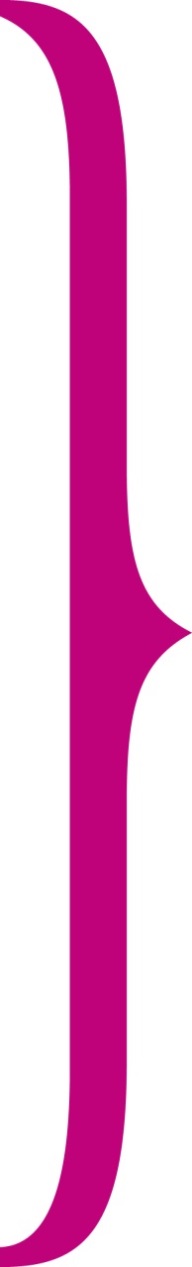 Enabling Workforce Transformation in General PracticeThursday 29th January 2015Halliwell Jones Stadium, Warrington, WA2 7NE09:00		Registration and Refreshments09.30	Welcome and Introduction Kirstie Baxter, Head of Workforce Transformation, Health Education North West09.45 		Apprenticeships 		NHS Wigan Borough CCG and Skills for Health10.15		Assistant Practitioners Sharon Poll, GPN/Senior Nurse, Liverpool CCG and Lin Linford, Assistant Practitioner, Liverpool Community Health NHS Trust10.45		Refreshment Break11.10		Advanced PractitionersLorinda Swift, Advanced Nurse Practitioner, The Village Surgery, Liverpool (via video)11.40		Physician AssociatesKaren Robinson, Advanced Nurse Practitioner, Bolton Community Practice CIC12.10		Closing remarks		Dr Nadim Fazlani, Chair, NHS Liverpool CCG12.30 – 1.00 	Lunch